            Worksheet                                    Team markers 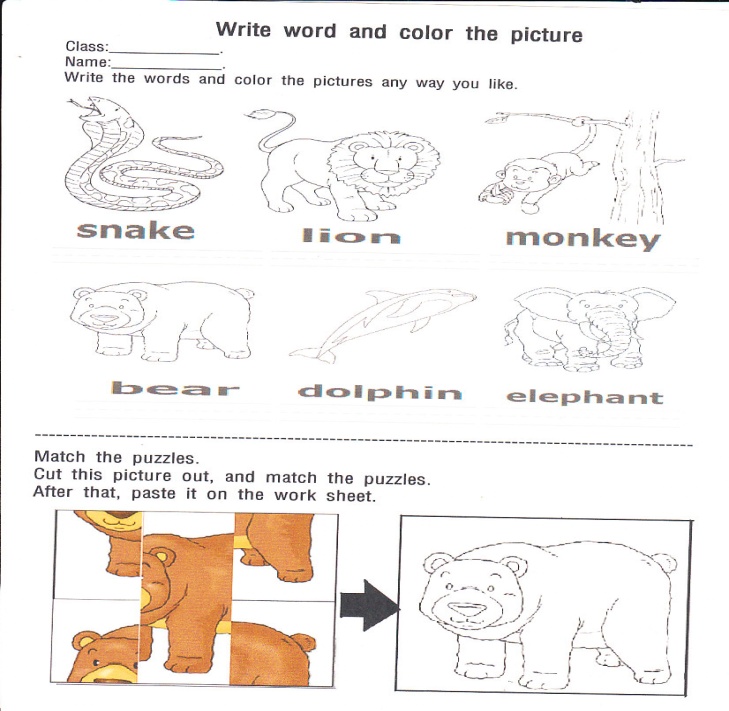 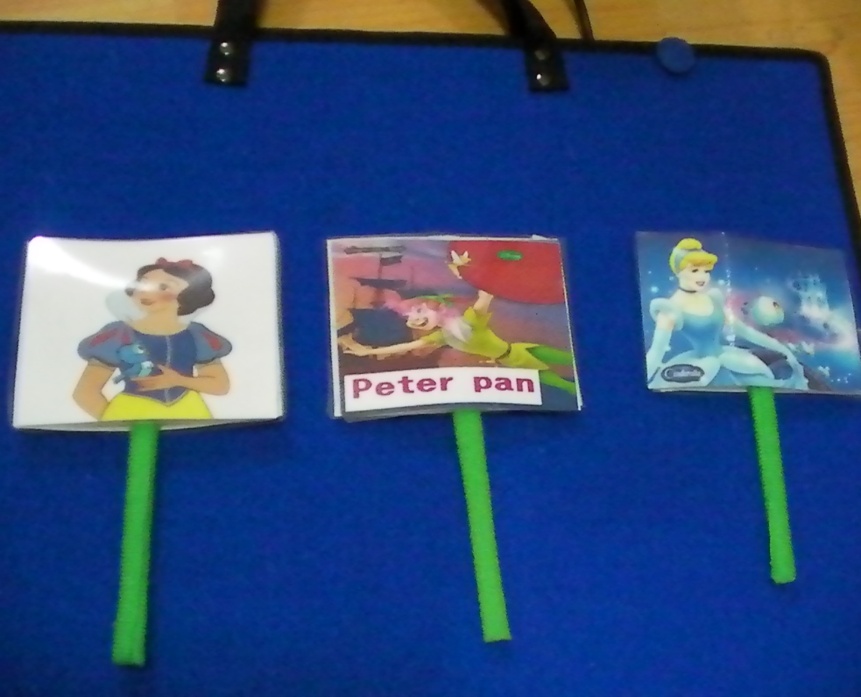 Flash cards & score board                                                    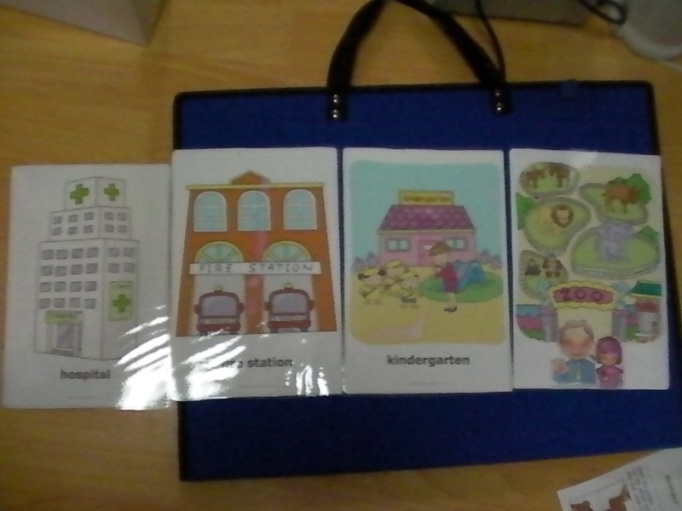 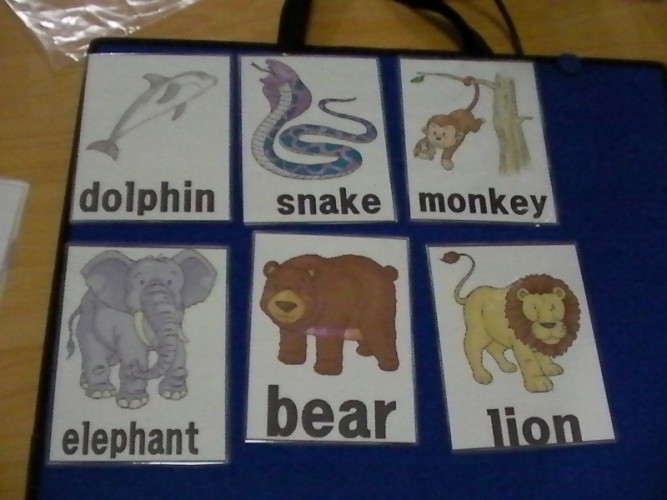 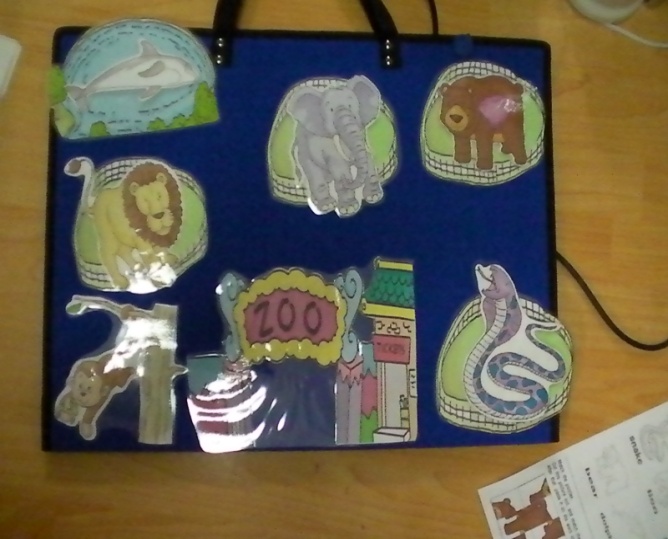 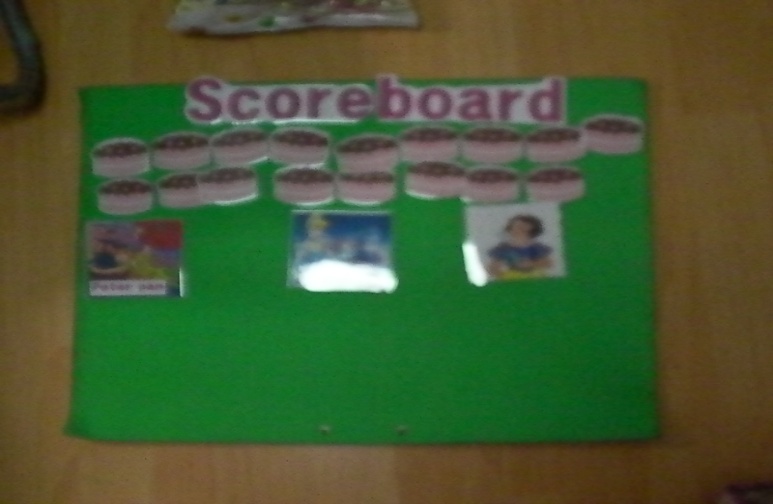 Candies  & Mic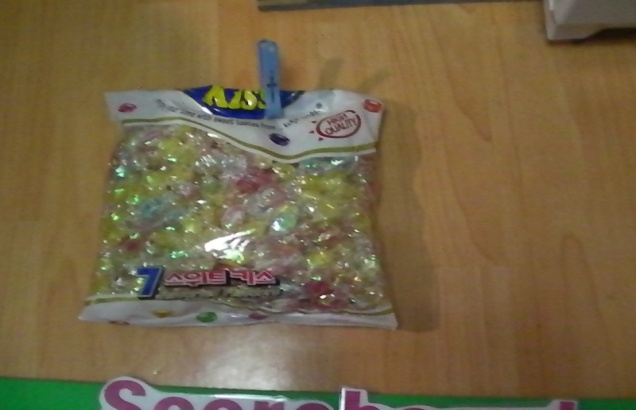 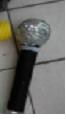 Lesson Plan - Language Based Template  Lesson Plan - Language Based Template  Lesson Plan - Language Based Template  Lesson Plan - Language Based Template  Lesson Plan - Language Based Template  Lesson Plan - Language Based Template  Lesson Plan - Language Based Template  Lesson Plan - Language Based Template  Lesson Plan - Language Based Template  Topic :  Animals In The Zoo.Topic :  Animals In The Zoo.Topic :  Animals In The Zoo.Topic :  Animals In The Zoo.Topic :  Animals In The Zoo.Topic :  Animals In The Zoo.Topic :  Animals In The Zoo.Topic :  Animals In The Zoo.Topic :  Animals In The Zoo.Instructor: LinaInstructor: LinaInstructor: LinaStudents Level: Upper Beginner 7-9 years old.Students Level: Upper Beginner 7-9 years old.Number of Students:12Number of Students:12Lesson Length:50 minLesson Length:50 minMaterials:1.  Velcro Board (setting: front side- zoo animals/  back side – animals & letter flash cards)2.  Pictures of  various place (zoo, hospital, fire station, kindergarten)3.  Flash cards  of  zoo animals (snake, lion,  monkey, bear, dolphin, elephant)  & zoo sign.4.  Team marker & candies ,  score board,  mike5.  Big bag (Ss put  their  activity materials in the bag)* Worksheets : Write and Color the Picture. Match The Puzzles.* Songs      : s1- Daddy’s  Taking Us To The Zoo Tomorrow.               s2- Goodbye Song.Materials:1.  Velcro Board (setting: front side- zoo animals/  back side – animals & letter flash cards)2.  Pictures of  various place (zoo, hospital, fire station, kindergarten)3.  Flash cards  of  zoo animals (snake, lion,  monkey, bear, dolphin, elephant)  & zoo sign.4.  Team marker & candies ,  score board,  mike5.  Big bag (Ss put  their  activity materials in the bag)* Worksheets : Write and Color the Picture. Match The Puzzles.* Songs      : s1- Daddy’s  Taking Us To The Zoo Tomorrow.               s2- Goodbye Song.Materials:1.  Velcro Board (setting: front side- zoo animals/  back side – animals & letter flash cards)2.  Pictures of  various place (zoo, hospital, fire station, kindergarten)3.  Flash cards  of  zoo animals (snake, lion,  monkey, bear, dolphin, elephant)  & zoo sign.4.  Team marker & candies ,  score board,  mike5.  Big bag (Ss put  their  activity materials in the bag)* Worksheets : Write and Color the Picture. Match The Puzzles.* Songs      : s1- Daddy’s  Taking Us To The Zoo Tomorrow.               s2- Goodbye Song.Materials:1.  Velcro Board (setting: front side- zoo animals/  back side – animals & letter flash cards)2.  Pictures of  various place (zoo, hospital, fire station, kindergarten)3.  Flash cards  of  zoo animals (snake, lion,  monkey, bear, dolphin, elephant)  & zoo sign.4.  Team marker & candies ,  score board,  mike5.  Big bag (Ss put  their  activity materials in the bag)* Worksheets : Write and Color the Picture. Match The Puzzles.* Songs      : s1- Daddy’s  Taking Us To The Zoo Tomorrow.               s2- Goodbye Song.Materials:1.  Velcro Board (setting: front side- zoo animals/  back side – animals & letter flash cards)2.  Pictures of  various place (zoo, hospital, fire station, kindergarten)3.  Flash cards  of  zoo animals (snake, lion,  monkey, bear, dolphin, elephant)  & zoo sign.4.  Team marker & candies ,  score board,  mike5.  Big bag (Ss put  their  activity materials in the bag)* Worksheets : Write and Color the Picture. Match The Puzzles.* Songs      : s1- Daddy’s  Taking Us To The Zoo Tomorrow.               s2- Goodbye Song.Materials:1.  Velcro Board (setting: front side- zoo animals/  back side – animals & letter flash cards)2.  Pictures of  various place (zoo, hospital, fire station, kindergarten)3.  Flash cards  of  zoo animals (snake, lion,  monkey, bear, dolphin, elephant)  & zoo sign.4.  Team marker & candies ,  score board,  mike5.  Big bag (Ss put  their  activity materials in the bag)* Worksheets : Write and Color the Picture. Match The Puzzles.* Songs      : s1- Daddy’s  Taking Us To The Zoo Tomorrow.               s2- Goodbye Song.Materials:1.  Velcro Board (setting: front side- zoo animals/  back side – animals & letter flash cards)2.  Pictures of  various place (zoo, hospital, fire station, kindergarten)3.  Flash cards  of  zoo animals (snake, lion,  monkey, bear, dolphin, elephant)  & zoo sign.4.  Team marker & candies ,  score board,  mike5.  Big bag (Ss put  their  activity materials in the bag)* Worksheets : Write and Color the Picture. Match The Puzzles.* Songs      : s1- Daddy’s  Taking Us To The Zoo Tomorrow.               s2- Goodbye Song.Materials:1.  Velcro Board (setting: front side- zoo animals/  back side – animals & letter flash cards)2.  Pictures of  various place (zoo, hospital, fire station, kindergarten)3.  Flash cards  of  zoo animals (snake, lion,  monkey, bear, dolphin, elephant)  & zoo sign.4.  Team marker & candies ,  score board,  mike5.  Big bag (Ss put  their  activity materials in the bag)* Worksheets : Write and Color the Picture. Match The Puzzles.* Songs      : s1- Daddy’s  Taking Us To The Zoo Tomorrow.               s2- Goodbye Song.Materials:1.  Velcro Board (setting: front side- zoo animals/  back side – animals & letter flash cards)2.  Pictures of  various place (zoo, hospital, fire station, kindergarten)3.  Flash cards  of  zoo animals (snake, lion,  monkey, bear, dolphin, elephant)  & zoo sign.4.  Team marker & candies ,  score board,  mike5.  Big bag (Ss put  their  activity materials in the bag)* Worksheets : Write and Color the Picture. Match The Puzzles.* Songs      : s1- Daddy’s  Taking Us To The Zoo Tomorrow.               s2- Goodbye Song.Objective/Aims of Lesson: (What students will be able to do during the lesson and as a result of the lesson.)1.  Ss will be able to say “Let’s go to the zoo” & “ I like zoo animals & I don’t like zoo animals (snake, lion, monkey, bear, dolphin, elephant)   by singing a song (s1) and answering T questions.2.  Ss will learn  words about animals in the zoo  by  answering T questions,    participating in classroom activities, playing games.3.  Ss will improve listening skill   by T questions,  participating in classroom activities, playing games, singing a song “s1, s2”.4. Ss will improve speaking skill    by answering Ts questions, participating in classroom activities, playing games, singing a song “s1,s2”5. Ss will improve reading skill      by reading flash cards and worksheet.6. Ss will improve writing skill       by completing a worksheet.Objective/Aims of Lesson: (What students will be able to do during the lesson and as a result of the lesson.)1.  Ss will be able to say “Let’s go to the zoo” & “ I like zoo animals & I don’t like zoo animals (snake, lion, monkey, bear, dolphin, elephant)   by singing a song (s1) and answering T questions.2.  Ss will learn  words about animals in the zoo  by  answering T questions,    participating in classroom activities, playing games.3.  Ss will improve listening skill   by T questions,  participating in classroom activities, playing games, singing a song “s1, s2”.4. Ss will improve speaking skill    by answering Ts questions, participating in classroom activities, playing games, singing a song “s1,s2”5. Ss will improve reading skill      by reading flash cards and worksheet.6. Ss will improve writing skill       by completing a worksheet.Objective/Aims of Lesson: (What students will be able to do during the lesson and as a result of the lesson.)1.  Ss will be able to say “Let’s go to the zoo” & “ I like zoo animals & I don’t like zoo animals (snake, lion, monkey, bear, dolphin, elephant)   by singing a song (s1) and answering T questions.2.  Ss will learn  words about animals in the zoo  by  answering T questions,    participating in classroom activities, playing games.3.  Ss will improve listening skill   by T questions,  participating in classroom activities, playing games, singing a song “s1, s2”.4. Ss will improve speaking skill    by answering Ts questions, participating in classroom activities, playing games, singing a song “s1,s2”5. Ss will improve reading skill      by reading flash cards and worksheet.6. Ss will improve writing skill       by completing a worksheet.Objective/Aims of Lesson: (What students will be able to do during the lesson and as a result of the lesson.)1.  Ss will be able to say “Let’s go to the zoo” & “ I like zoo animals & I don’t like zoo animals (snake, lion, monkey, bear, dolphin, elephant)   by singing a song (s1) and answering T questions.2.  Ss will learn  words about animals in the zoo  by  answering T questions,    participating in classroom activities, playing games.3.  Ss will improve listening skill   by T questions,  participating in classroom activities, playing games, singing a song “s1, s2”.4. Ss will improve speaking skill    by answering Ts questions, participating in classroom activities, playing games, singing a song “s1,s2”5. Ss will improve reading skill      by reading flash cards and worksheet.6. Ss will improve writing skill       by completing a worksheet.Objective/Aims of Lesson: (What students will be able to do during the lesson and as a result of the lesson.)1.  Ss will be able to say “Let’s go to the zoo” & “ I like zoo animals & I don’t like zoo animals (snake, lion, monkey, bear, dolphin, elephant)   by singing a song (s1) and answering T questions.2.  Ss will learn  words about animals in the zoo  by  answering T questions,    participating in classroom activities, playing games.3.  Ss will improve listening skill   by T questions,  participating in classroom activities, playing games, singing a song “s1, s2”.4. Ss will improve speaking skill    by answering Ts questions, participating in classroom activities, playing games, singing a song “s1,s2”5. Ss will improve reading skill      by reading flash cards and worksheet.6. Ss will improve writing skill       by completing a worksheet.Objective/Aims of Lesson: (What students will be able to do during the lesson and as a result of the lesson.)1.  Ss will be able to say “Let’s go to the zoo” & “ I like zoo animals & I don’t like zoo animals (snake, lion, monkey, bear, dolphin, elephant)   by singing a song (s1) and answering T questions.2.  Ss will learn  words about animals in the zoo  by  answering T questions,    participating in classroom activities, playing games.3.  Ss will improve listening skill   by T questions,  participating in classroom activities, playing games, singing a song “s1, s2”.4. Ss will improve speaking skill    by answering Ts questions, participating in classroom activities, playing games, singing a song “s1,s2”5. Ss will improve reading skill      by reading flash cards and worksheet.6. Ss will improve writing skill       by completing a worksheet.Objective/Aims of Lesson: (What students will be able to do during the lesson and as a result of the lesson.)1.  Ss will be able to say “Let’s go to the zoo” & “ I like zoo animals & I don’t like zoo animals (snake, lion, monkey, bear, dolphin, elephant)   by singing a song (s1) and answering T questions.2.  Ss will learn  words about animals in the zoo  by  answering T questions,    participating in classroom activities, playing games.3.  Ss will improve listening skill   by T questions,  participating in classroom activities, playing games, singing a song “s1, s2”.4. Ss will improve speaking skill    by answering Ts questions, participating in classroom activities, playing games, singing a song “s1,s2”5. Ss will improve reading skill      by reading flash cards and worksheet.6. Ss will improve writing skill       by completing a worksheet.Objective/Aims of Lesson: (What students will be able to do during the lesson and as a result of the lesson.)1.  Ss will be able to say “Let’s go to the zoo” & “ I like zoo animals & I don’t like zoo animals (snake, lion, monkey, bear, dolphin, elephant)   by singing a song (s1) and answering T questions.2.  Ss will learn  words about animals in the zoo  by  answering T questions,    participating in classroom activities, playing games.3.  Ss will improve listening skill   by T questions,  participating in classroom activities, playing games, singing a song “s1, s2”.4. Ss will improve speaking skill    by answering Ts questions, participating in classroom activities, playing games, singing a song “s1,s2”5. Ss will improve reading skill      by reading flash cards and worksheet.6. Ss will improve writing skill       by completing a worksheet.Objective/Aims of Lesson: (What students will be able to do during the lesson and as a result of the lesson.)1.  Ss will be able to say “Let’s go to the zoo” & “ I like zoo animals & I don’t like zoo animals (snake, lion, monkey, bear, dolphin, elephant)   by singing a song (s1) and answering T questions.2.  Ss will learn  words about animals in the zoo  by  answering T questions,    participating in classroom activities, playing games.3.  Ss will improve listening skill   by T questions,  participating in classroom activities, playing games, singing a song “s1, s2”.4. Ss will improve speaking skill    by answering Ts questions, participating in classroom activities, playing games, singing a song “s1,s2”5. Ss will improve reading skill      by reading flash cards and worksheet.6. Ss will improve writing skill       by completing a worksheet.Language Skills: (Lists what language skills students will be using)1. Speaking:   Ss answering T questions, participating in classroom activities, playing games, singing a song “s1, s2”2. Reading:    Word cards, Worksheet3. Writing:     Worksheet4. Listening:   Ts’ talk, participating in classroom activities, playing games, a song “s1, s2”, Ss talk..Language Skills: (Lists what language skills students will be using)1. Speaking:   Ss answering T questions, participating in classroom activities, playing games, singing a song “s1, s2”2. Reading:    Word cards, Worksheet3. Writing:     Worksheet4. Listening:   Ts’ talk, participating in classroom activities, playing games, a song “s1, s2”, Ss talk..Language Skills: (Lists what language skills students will be using)1. Speaking:   Ss answering T questions, participating in classroom activities, playing games, singing a song “s1, s2”2. Reading:    Word cards, Worksheet3. Writing:     Worksheet4. Listening:   Ts’ talk, participating in classroom activities, playing games, a song “s1, s2”, Ss talk..Language Skills: (Lists what language skills students will be using)1. Speaking:   Ss answering T questions, participating in classroom activities, playing games, singing a song “s1, s2”2. Reading:    Word cards, Worksheet3. Writing:     Worksheet4. Listening:   Ts’ talk, participating in classroom activities, playing games, a song “s1, s2”, Ss talk..Language Skills: (Lists what language skills students will be using)1. Speaking:   Ss answering T questions, participating in classroom activities, playing games, singing a song “s1, s2”2. Reading:    Word cards, Worksheet3. Writing:     Worksheet4. Listening:   Ts’ talk, participating in classroom activities, playing games, a song “s1, s2”, Ss talk..Language Skills: (Lists what language skills students will be using)1. Speaking:   Ss answering T questions, participating in classroom activities, playing games, singing a song “s1, s2”2. Reading:    Word cards, Worksheet3. Writing:     Worksheet4. Listening:   Ts’ talk, participating in classroom activities, playing games, a song “s1, s2”, Ss talk..Language Skills: (Lists what language skills students will be using)1. Speaking:   Ss answering T questions, participating in classroom activities, playing games, singing a song “s1, s2”2. Reading:    Word cards, Worksheet3. Writing:     Worksheet4. Listening:   Ts’ talk, participating in classroom activities, playing games, a song “s1, s2”, Ss talk..Language Skills: (Lists what language skills students will be using)1. Speaking:   Ss answering T questions, participating in classroom activities, playing games, singing a song “s1, s2”2. Reading:    Word cards, Worksheet3. Writing:     Worksheet4. Listening:   Ts’ talk, participating in classroom activities, playing games, a song “s1, s2”, Ss talk..Language Skills: (Lists what language skills students will be using)1. Speaking:   Ss answering T questions, participating in classroom activities, playing games, singing a song “s1, s2”2. Reading:    Word cards, Worksheet3. Writing:     Worksheet4. Listening:   Ts’ talk, participating in classroom activities, playing games, a song “s1, s2”, Ss talk..Assumptions: (What students must already be able to do and what concepts must already be mastered before the lesson.)1.  Ss know words about family. (daddy, mommy)2.  Ss can express their feeling. (good, bad, sad, tired)3.  Ss know words about places. (hospital, kindergarten, fires station, zoo)4.  Ss can follow the song.(S1, S2)5.  Ss can make short sentences with vocabulary used in the lesson.6.  Ss know most of words used in lesson.Assumptions: (What students must already be able to do and what concepts must already be mastered before the lesson.)1.  Ss know words about family. (daddy, mommy)2.  Ss can express their feeling. (good, bad, sad, tired)3.  Ss know words about places. (hospital, kindergarten, fires station, zoo)4.  Ss can follow the song.(S1, S2)5.  Ss can make short sentences with vocabulary used in the lesson.6.  Ss know most of words used in lesson.Assumptions: (What students must already be able to do and what concepts must already be mastered before the lesson.)1.  Ss know words about family. (daddy, mommy)2.  Ss can express their feeling. (good, bad, sad, tired)3.  Ss know words about places. (hospital, kindergarten, fires station, zoo)4.  Ss can follow the song.(S1, S2)5.  Ss can make short sentences with vocabulary used in the lesson.6.  Ss know most of words used in lesson.Assumptions: (What students must already be able to do and what concepts must already be mastered before the lesson.)1.  Ss know words about family. (daddy, mommy)2.  Ss can express their feeling. (good, bad, sad, tired)3.  Ss know words about places. (hospital, kindergarten, fires station, zoo)4.  Ss can follow the song.(S1, S2)5.  Ss can make short sentences with vocabulary used in the lesson.6.  Ss know most of words used in lesson.Assumptions: (What students must already be able to do and what concepts must already be mastered before the lesson.)1.  Ss know words about family. (daddy, mommy)2.  Ss can express their feeling. (good, bad, sad, tired)3.  Ss know words about places. (hospital, kindergarten, fires station, zoo)4.  Ss can follow the song.(S1, S2)5.  Ss can make short sentences with vocabulary used in the lesson.6.  Ss know most of words used in lesson.Assumptions: (What students must already be able to do and what concepts must already be mastered before the lesson.)1.  Ss know words about family. (daddy, mommy)2.  Ss can express their feeling. (good, bad, sad, tired)3.  Ss know words about places. (hospital, kindergarten, fires station, zoo)4.  Ss can follow the song.(S1, S2)5.  Ss can make short sentences with vocabulary used in the lesson.6.  Ss know most of words used in lesson.Assumptions: (What students must already be able to do and what concepts must already be mastered before the lesson.)1.  Ss know words about family. (daddy, mommy)2.  Ss can express their feeling. (good, bad, sad, tired)3.  Ss know words about places. (hospital, kindergarten, fires station, zoo)4.  Ss can follow the song.(S1, S2)5.  Ss can make short sentences with vocabulary used in the lesson.6.  Ss know most of words used in lesson.Assumptions: (What students must already be able to do and what concepts must already be mastered before the lesson.)1.  Ss know words about family. (daddy, mommy)2.  Ss can express their feeling. (good, bad, sad, tired)3.  Ss know words about places. (hospital, kindergarten, fires station, zoo)4.  Ss can follow the song.(S1, S2)5.  Ss can make short sentences with vocabulary used in the lesson.6.  Ss know most of words used in lesson.Assumptions: (What students must already be able to do and what concepts must already be mastered before the lesson.)1.  Ss know words about family. (daddy, mommy)2.  Ss can express their feeling. (good, bad, sad, tired)3.  Ss know words about places. (hospital, kindergarten, fires station, zoo)4.  Ss can follow the song.(S1, S2)5.  Ss can make short sentences with vocabulary used in the lesson.6.  Ss know most of words used in lesson.Anticipated Errors and Solutions: (What things might go wrong in the lesson and what the solution will be.)1.  Some Ss are too shy to participate -> Ts encourage Ss and give positive feedback.2.  Lesson ends earlier than expected->  Ts ask more questions and  play some game with flash cards.3.  If lesson takes longer than expected-> Ts make activity shorten and ask fewer questions.Anticipated Errors and Solutions: (What things might go wrong in the lesson and what the solution will be.)1.  Some Ss are too shy to participate -> Ts encourage Ss and give positive feedback.2.  Lesson ends earlier than expected->  Ts ask more questions and  play some game with flash cards.3.  If lesson takes longer than expected-> Ts make activity shorten and ask fewer questions.Anticipated Errors and Solutions: (What things might go wrong in the lesson and what the solution will be.)1.  Some Ss are too shy to participate -> Ts encourage Ss and give positive feedback.2.  Lesson ends earlier than expected->  Ts ask more questions and  play some game with flash cards.3.  If lesson takes longer than expected-> Ts make activity shorten and ask fewer questions.Anticipated Errors and Solutions: (What things might go wrong in the lesson and what the solution will be.)1.  Some Ss are too shy to participate -> Ts encourage Ss and give positive feedback.2.  Lesson ends earlier than expected->  Ts ask more questions and  play some game with flash cards.3.  If lesson takes longer than expected-> Ts make activity shorten and ask fewer questions.Anticipated Errors and Solutions: (What things might go wrong in the lesson and what the solution will be.)1.  Some Ss are too shy to participate -> Ts encourage Ss and give positive feedback.2.  Lesson ends earlier than expected->  Ts ask more questions and  play some game with flash cards.3.  If lesson takes longer than expected-> Ts make activity shorten and ask fewer questions.Anticipated Errors and Solutions: (What things might go wrong in the lesson and what the solution will be.)1.  Some Ss are too shy to participate -> Ts encourage Ss and give positive feedback.2.  Lesson ends earlier than expected->  Ts ask more questions and  play some game with flash cards.3.  If lesson takes longer than expected-> Ts make activity shorten and ask fewer questions.Anticipated Errors and Solutions: (What things might go wrong in the lesson and what the solution will be.)1.  Some Ss are too shy to participate -> Ts encourage Ss and give positive feedback.2.  Lesson ends earlier than expected->  Ts ask more questions and  play some game with flash cards.3.  If lesson takes longer than expected-> Ts make activity shorten and ask fewer questions.Anticipated Errors and Solutions: (What things might go wrong in the lesson and what the solution will be.)1.  Some Ss are too shy to participate -> Ts encourage Ss and give positive feedback.2.  Lesson ends earlier than expected->  Ts ask more questions and  play some game with flash cards.3.  If lesson takes longer than expected-> Ts make activity shorten and ask fewer questions.Anticipated Errors and Solutions: (What things might go wrong in the lesson and what the solution will be.)1.  Some Ss are too shy to participate -> Ts encourage Ss and give positive feedback.2.  Lesson ends earlier than expected->  Ts ask more questions and  play some game with flash cards.3.  If lesson takes longer than expected-> Ts make activity shorten and ask fewer questions.References:www.teacherplus.co.kr  , http://www.kizclub.com References:www.teacherplus.co.kr  , http://www.kizclub.com References:www.teacherplus.co.kr  , http://www.kizclub.com References:www.teacherplus.co.kr  , http://www.kizclub.com References:www.teacherplus.co.kr  , http://www.kizclub.com References:www.teacherplus.co.kr  , http://www.kizclub.com References:www.teacherplus.co.kr  , http://www.kizclub.com References:www.teacherplus.co.kr  , http://www.kizclub.com References:www.teacherplus.co.kr  , http://www.kizclub.com 1. WARM-UP ( 8 min)1. WARM-UP ( 8 min)1. WARM-UP ( 8 min)1. WARM-UP ( 8 min)1. WARM-UP ( 8 min)1. WARM-UP ( 8 min)1. WARM-UP ( 8 min)Materials:1.  Pictures of  various place (zoo, hospital, fire station, kindergarten)2.  Song:  Daddy ‘s Taking Us To The Zoo Tomorrow.	Materials:1.  Pictures of  various place (zoo, hospital, fire station, kindergarten)2.  Song:  Daddy ‘s Taking Us To The Zoo Tomorrow.	Materials:1.  Pictures of  various place (zoo, hospital, fire station, kindergarten)2.  Song:  Daddy ‘s Taking Us To The Zoo Tomorrow.	Materials:1.  Pictures of  various place (zoo, hospital, fire station, kindergarten)2.  Song:  Daddy ‘s Taking Us To The Zoo Tomorrow.	Materials:1.  Pictures of  various place (zoo, hospital, fire station, kindergarten)2.  Song:  Daddy ‘s Taking Us To The Zoo Tomorrow.	Materials:1.  Pictures of  various place (zoo, hospital, fire station, kindergarten)2.  Song:  Daddy ‘s Taking Us To The Zoo Tomorrow.	Materials:1.  Pictures of  various place (zoo, hospital, fire station, kindergarten)2.  Song:  Daddy ‘s Taking Us To The Zoo Tomorrow.	Time:Classroom Set Up:Classroom Set Up:Student Activity and Goals:Student Activity and Goals:Teacher Procedure:Teacher Procedure:1  min3  min4  minWhole classWhole classSs greet T.Ss listen & answer Ss sing a song.2timesSs greet T.Ss listen & answer Ss sing a song.2times*Greet .1.  Tell the story.  (With Daddy In The Zoo.)2. Show the places picture cards &   , find the zoo  with Ss.3. Ask “ Do you like the zoo?”4. Sing a song with Ss.(Daddy’s Taking Us To The Zoo Tomorrow)*Greet .1.  Tell the story.  (With Daddy In The Zoo.)2. Show the places picture cards &   , find the zoo  with Ss.3. Ask “ Do you like the zoo?”4. Sing a song with Ss.(Daddy’s Taking Us To The Zoo Tomorrow)2. PRESENTATION (20 min)2. PRESENTATION (20 min)2. PRESENTATION (20 min)2. PRESENTATION (20 min)Materials: 1.  Velcro Board, Microphone2.  Flash cards  of  zoo animals (snake, lion,  monkey, bear, dolphin, elephant)  & zoo sign.Song:  “Who Is Sitting Lovely.”Materials: 1.  Velcro Board, Microphone2.  Flash cards  of  zoo animals (snake, lion,  monkey, bear, dolphin, elephant)  & zoo sign.Song:  “Who Is Sitting Lovely.”Materials: 1.  Velcro Board, Microphone2.  Flash cards  of  zoo animals (snake, lion,  monkey, bear, dolphin, elephant)  & zoo sign.Song:  “Who Is Sitting Lovely.”Materials: 1.  Velcro Board, Microphone2.  Flash cards  of  zoo animals (snake, lion,  monkey, bear, dolphin, elephant)  & zoo sign.Song:  “Who Is Sitting Lovely.”Time:Classroom Set Up:Student Activity and Goals:Teacher Procedure:Teacher Procedure:1min 14min5min Whole classIndividualListen and observe.Ss learn animals In the zoo.Ss can say.(I like _____)(I don’t like ______)Ss answer.Ss can answer in Korean.T transfer in English  In a positive way.1. Show the zoo made    by Velcro board & flash cards. 2. Ask & Act (zoo animals).    What can you see     In the zoo?( I like_____)( I don’t like ______)Song: Who Is Sitting Lovely.Ask CCQ.:What animal do you like?What animal you don’t like?1. Show the zoo made    by Velcro board & flash cards. 2. Ask & Act (zoo animals).    What can you see     In the zoo?( I like_____)( I don’t like ______)Song: Who Is Sitting Lovely.Ask CCQ.:What animal do you like?What animal you don’t like?3. PRACTICE TO PRODUCTION ( 17 min)3. PRACTICE TO PRODUCTION ( 17 min)3. PRACTICE TO PRODUCTION ( 17 min)3. PRACTICE TO PRODUCTION ( 17 min)Materials:1.  Velcro Board2.  Flash cards  of  zoo animals which printed letter & picture together.Materials:1.  Velcro Board2.  Flash cards  of  zoo animals which printed letter & picture together.Materials:1.  Velcro Board2.  Flash cards  of  zoo animals which printed letter & picture together.Materials:1.  Velcro Board2.  Flash cards  of  zoo animals which printed letter & picture together.Time:Classroom Set Up:Student Activity and Goals:Teacher Procedure:15 min2 minSSSS groupsSS form SSSS groups.Ss play the game by team.Ss read the letter,Listen to the T’s speaking.1. Divide 3 teams &     Give the team marker.2. Explain “Who Is Missing” Game-During the game,    T shows the letters,    T lets the Ss read the letters. (The teacher will give extra points to the teams and at the end  of the game they will be winners.)3. Check the score.4. Congratulate Ss &  praise SS.4. WRAP-UP (5 min)4. WRAP-UP (5 min)4. WRAP-UP (5 min)4. WRAP-UP (5 min)Materials:  Big bag.worksheet.: Write Word & Color The Picture, Match The Puzzles.Materials:  Big bag.worksheet.: Write Word & Color The Picture, Match The Puzzles.Materials:  Big bag.worksheet.: Write Word & Color The Picture, Match The Puzzles.Materials:  Big bag.worksheet.: Write Word & Color The Picture, Match The Puzzles.Time:Classroom Set Up:Student Activity and Goals:Teacher Procedure:1 min1 min1min2 minWhole classWhole class.Ss review today’s lesson  by answering T’s question.Ss clean up with teacher.Ss sing. Ss receive the worksheet.Ss sing a song. (Good bye song) Ss say good –bye.1. Review by flashcards.  Show them to the Ss , after that  T ask about the zoo animals.2. Clean up with Ss.Take the teaching materials from the Ss  and put them in the big bag.Ss sing “Clean Up Time “3. Explain the work sheet  and give it.4. Tell the Ss, “time is up’”    Sing “Goodbye Song” together. 